PIANO DI CONTINUITÀ DEL SERVIZIO IT		 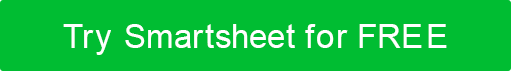 SAGOMASOMMARIOPORTATAArea di servizio, Offerte di servizi, Aree di servizio che dipendono dal servizio a rischioOBIETTIVI DI RECUPEROOBIETTIVO DEL TEMPO DI RECUPERO (RTO)Il periodo massimo di tempo in cui i processi IT possono essere inattivi prima che l'interruzione abbia un impatto sull'aziendaOBIETTIVO DEL PUNTO DI RIPRISTINO (RPO)L'intervallo massimo di perdita di dati dall'ultimo backup del servizio IT che l'azienda può tollerare mentre procede ancora con i normali processi aziendaliTeam di RECUPEROSERVIZIO / RUOLO / FUNZIONERESPONSABILITÀDIPENDENZETEMPO DI RISPOSTA PREVISTOSTRATEGIA DI RECUPERORECUPERO INIZIALESTRATEGIA GLOBALE DI RIPRESASCENARI DI RIPRISTINOErrore dei dati, il team di recupero critico non è disponibile, il business è inaccessibileTORNA ALLE OPERAZIONIREGISTRO DELLE MODIFICHE AI DOCUMENTICRONOLOGIA DELLE VERSIONICRONOLOGIA DELLE VERSIONICRONOLOGIA DELLE VERSIONICRONOLOGIA DELLE VERSIONICRONOLOGIA DELLE VERSIONIVERSIONEAPPROVATO DADATA DI REVISIONEDESCRIZIONE DEL CAMBIAMENTOAUTOREPREPARATO DATITOLODATTEROAPPROVATO DATITOLODATTERODISCONOSCIMENTOTutti gli articoli, i modelli o le informazioni fornite da Smartsheet sul sito Web sono solo di riferimento. Mentre ci sforziamo di mantenere le informazioni aggiornate e corrette, non rilasciamo dichiarazioni o garanzie di alcun tipo, esplicite o implicite, circa la completezza, l'accuratezza, l'affidabilità, l'idoneità o la disponibilità in relazione al sito Web o alle informazioni, agli articoli, ai modelli o alla grafica correlata contenuti nel sito Web. Qualsiasi affidamento che fai su tali informazioni è quindi strettamente a tuo rischio.